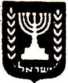 משרד החוץDOC779לכבוד                                       הקריה ג' בכסלו תשי'אה' יוסף אור                                 12 בנובמבר  1950מרכז ממא'ירח' ברנר 2תל אביבהנני שוב לפנות אליך בענין אשר דורש לדעתי ולדעת חברים אנשי משרד החוץ טיפול והכרעה במוסד המתאים, אני מניח שזוהי הועדה המדינית של המפלגה. הענין אשר הוא נוגע גם למשרד החוץ הוא ביקורו האפשרי בישראל של חבר הממשלה האיטלקית, מר סאראגאס.מר-סאראגאס עזר לנו מאוד בתקומת מלחמת העצמאות בהעברת אניות נשק מתנדבים בגיל הגיוס וכד', הוגד לנו כי אדיר חפצו לבקר כעת בישראל, ובשיחות שונות שהוא רומז על רצונו זה הוא מסתמך על העזרה שהושיט לנו בעבר ושואל באופן גלוי אם אין בישראל איש שיזמין אותו לבקר במדינה,קשי הדבר נובע מתוך כך שלממשלה בתורת שכזאת וגם למשרד החוץ אין מניע רשמי להזמין אותו,כשם שגם לא הזמינה את מר ז׳יל מוק מצרפת, אם כי היה לה ענין שיבוא. כן מתקשה, כפי הנראה, ההסתדרות להזמין את מר סאראגאט כמי שהיה אולי הולם בשל היותו מבהיג מועלים. ההסתדרות חוששת כי תמתח ביקורת פנימית מצד המיעוט בשל הזמנת מנהיג פועלים המשתף פעולה עם ממשלה בלתי פועלית. אנשי משרד החוץ לקחו בענין זה דברים עם החבר ראובן בורשטיין אשר הסביר בשל מה לדעתו לא תוכל ההסתדרות להזמין אותו. מתעוררת, אפוא, השאלה אם אולי מהראוי כי בכל זאת ייעשה דבר כיון שהאיש מוסיף להפציר כי יזמינוהו. מכאן שכדאי, אולי, להעביר בעייה זו על סדר יומה של הועדה המדינית על מנת שהיא תדון ותחליט אם כדאי שהמפלגה בתורת שכזאת תזמין את האיש. מובן כי צעד כזה לא היה מונע בקורת פנימית, אולם מהצד  השני אין בידי הממלגה אותם ההיסוסים אשר הם בידי נציגיה בהסתדרות.בברכה,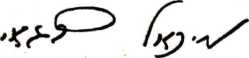 מיכאל מרגאיבהזדמנות זאת ברצוני שוב להפנות את תשומת לבך למכתבי בענין בעיית השליחים במרוקו, ואודה לך אם תודיעני בהקדם אם יכולת להפעיל דבר בנידון זה.< \ם מ/ר ג